Dades del professor o professora visitant / Datos del profesor o profesora visitante / Visiting lecturer detailsNom i cognoms / Nombre y apellidos / Full name ..........................................................................................................................................Passaport / Pasaporte / Passport no. .................................................................................................................................................Nacionalitat / Nacionalidad / Nationality .............................................................................Institució d’origen / Institución de origen / Home institution ........................................................................................................................................................................Centre/ Centre / Faculty/School/Institute ..........................................................................................................Departament / Departamento / Department ........................................................................................................................................................................Adreça / Dirección / Postal address ......................................................................................................................................Ciutat / Ciudad / City .......................................................................................................................................................País / País / Country .................................................................Telèfon / Teléfono / Telephone .................................................................Adreça electrònica / Correo electrónico / E-mail .......................................................................................................................................................Situació laboral actual i categoria / Situación laboral actual y categoría / Current employment situation and position .....................................................................................................................................................................Data de inici del contracte / Fecha de inicio del contracte/ Contract start date ..................................................................................Firma / Firma / Signature Lloc i data / Lugar i data / Place and date I have been informed that Universitat Jaume I will carry out the treatment of my personal data in accordance with the General Regulation of Data Protection (EU) 2016/679.Basic information on data protectionResponsible for theTreatment	Universitat Jaume IPurpose of theTreatment	Management of the Assistance Program for short teaching visits by visiting professors from foreign universities to teach in English.Legitimation 	The legitimation is based on Organic Law 6/2001, of December 21, of universities.Addressees 	The data will not be transferred to third parties, unless it is a legal obligation.Rights 	You can exercise your rights of access, rectification, abolition and portability, and to the limitation or opposition to the treatment addressed to the General Secretariat of the UJI through the Electronic Register  or, in person, at the Information and Registration Office (InfoCampus), located at Àgora Universitària - Local 14-15.Additional information 	You can consult the additional and detailed information about this data processing https://www.uji.es/protecciodades/clausules/?t=U041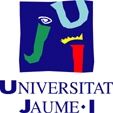 Oficina de relacions internacionalsAjudes per a mobilitats docents breus de professorat visitant. Curs 2022/23Ayudas para movilidades docentes breves de profesorado visitante. Curso 2022/23Call of proposals for short visits for guest lecturers during academic year 2022/23Annex IV Autorització per al tractament de dades personalsAnexo IV Autorización para el tratamiento de datos personalesForm IV Authorization for the processing of personal data 